TECHNICKÝ a SKÚŠOBNÝ ÚSTAV STAVEBNÝ, n. o.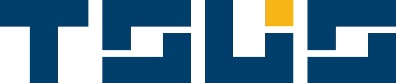 BUILDING TESTING AND RESEARCH INSTITUTE, Slovak RepublicStudená 3, 821 04 Bratislava Žiadosť o udelenie licenciena zhotovovanie vonkajších tepelnoizolačných kontaktných systémov – ETICSpodľa zákona č. 50/1976 Zb. v znení neskorších predpisov, zákona č. 150/2013 Z. z. v znení neskorších predpisova STN 73 2901 č. LIE/...../........../.....(vyplní inšpekčný orgán)1 	Žiadateľ (zhotoviteľ):Obchodné meno (podľa zápisu v OR, živnostenskom liste)Adresa (ulica, obec, PSČ – vrátane doručovacej pošty)IČO: 	DIČ: 	IČ DPH: Registrácia (register a registračné číslo)Zastúpený (meno, funkcia, telefón, e-mail)Zmocnený pracovník (meno, funkcia, telefón, e-mail)Bankové spojenie (sídlo banky a číslo účtu, IBAN, BIC/SWIFT)2	Vonkajší tepelnoizolačný kontaktný systém, na zhotovovanie ktorého žiada žiadateľ udeliť licenciu:Názov systému: Stručný opis (skladba): Držiteľ technického posúdenia systému (výrobca): Číslo technického posúdenia:Poznámka.: Ak žiadateľ požiada o udelenie licencie na viac systémov, údaje treba uviesť na samostatnom liste.Dátum prvého vydania licencie podľa uvedenej technickej špecifikácie:Žiadateľ vyhlasuje, že má s držiteľom technického posúdenia systému usporiadané všetky náležitosti, týkajúce sa využívania vonkajšieho tepelnoizolačného kontaktného systému.3 	Kategória budov, na ktorých žiadateľ daný vonkajší tepelnoizolačný kontaktný systém používa.Poznámka: Doplňujúca informácia k prehľadu vydaných licencií s ohľadom na zatepľovanie rodinných domov.	rodinné domy (RD)	bytové domy (BD)	rodinné domy aj bytové domy (RD+BD)4	Stavby, na ktorých žiadateľ v súčasnosti zhotovuje daný vonkajší tepelnoizolačný kontaktný systém a kde je možné preveriť jeho kvalifikáciu na vykonávanie tepelnoizolačných prác v požadovanej kvalite: Poznámka: Ak je stavieb viacej, uveďte údaje na osobitnej prílohe.Stavba:Presná adresa:Investor.	Stavebný úrad:Začatie – ukončenie stavby:Spôsob zhotovovania ETICS na uvedenej stavbe:	zhotovovanie ETICS na pôvodný obvodový plášť budovy	zhotovovanie ETICS po odstránení existujúceho nestabilného ETICS 	obnova nestabilného tepelnoizolačného kontaktného systému a zdvojenie ETICS (ETICS na ETICS)5 	Prehľad stavieb, na ktorých žiadateľ doteraz daný systém zhotovoval a ktoré neboli uvedené v doteraz predložených v žiadostiach o udelenie licencie:Poznámka: Ak je stavieb viacej, uveďte údaje na osobitnej prílohe.Stavba:Presná adresa:Investor.	Stavebný úrad:Spôsob zhotovovania ETICS na uvedenej stavbe:	zhotovovanie ETICS na pôvodný obvodový plášť budovy	zhotovovanie ETICS po odstránení existujúceho nestabilného ETICS 	obnova nestabilného tepelnoizolačného kontaktného systému a zdvojenie ETICS (ETICS na ETICS)6	Sprievodné dokumenty k žiadostiPoznámka:	Podmienkou zaevidovania žiadosti je doručenie všetkých požadovaných sprievodných dokumentov k žiadosti. Pokiaľ boli uvedené materiály doručené TSÚS pri prechádzajúcich konaniach, žiadame o uvedenie tejto skutočnosti.	Organizačný poriadok firmy 	Kópia technickej špecifikácie výrobcu (ETA alebo SK TP) platnej pre daný vonkajší tepelnoizolačný kontaktný systém	Príručka kvality, alebo iný predpis (napr. príkaz riaditeľa, podniková smernica a pod.) upravujúci zabezpečovanie kvality v procese a stanovenie zodpovedností za kvalitu vykonávaných prác		Technologický predpis na systém, na ktorý žiadateľ požaduje vydanie licencie, vrátane pravidiel o zabezpečení kvality pri realizácii tohoto systému		Vyhlásenie o počte vlastných zaškolených zamestnancov	Vyhlásenie o počte zmluvne zabezpečených zaškolených pracovníkov (vrátene doby ich zmluvného vzťahu)	Potvrdenie o zaškolení pracovníkov (menovite)	Kópia výpisu z obchodného registra alebo živnostenského listu7	Vyhlásenie žiadateľaŽiadateľ vyhlasuje, že údaje v tejto žiadosti, ako aj v priloženej dokumentácii sú úplné a správne a túto žiadosť považuje za záväznú požiadavku na vydanie licencie vykonávať práce pri zhotovovaní vonkajších tepelnoizolačných kontaktných systémov.Žiadateľ si je vedomý, že nesprávne údaje môžu mať za následok odmietnutie vydania alebo zrušenie už vydanej licencie.Žiadateľ si je vedomý, že správy o inšpekcii a záznamy vykonané počas inšpekcií na stavbách je TSÚS oprávnený poskytnúť stavebníkovi (investorovi stavby), resp. jeho zástupcovi.8	Obchodnoprávne vzťahyBudú sa riešiť v samostatnej "Zmluve o udelení licencie", uzatvorenej podľa § 591 a nasl. Obchodného zákonníka, nadväzujúcej na túto žiadosť.Podmienky na udelenie licencie sa zverejnia na www.tsus.sk.9	Súhlas so zverejnením údajov Ak žiadateľ súhlasí so zverejnením kontaktných údajov o držiteľovi licencie na internetovej stránke TSÚS (platená služba), žiadateľ vyplní kontaktné údaje uvedené nižšie. Poznámka: Fakturácia za zverejnenie kontaktných údajov na internete TSÚS sa vykoná ako jednorazová platba spoločne s fakturáciou za vydanie licencie podľa platného cenníka TSÚS.	máme záujem o zverejňovanie kontaktných údajov  	zverejňovanie kontaktných údajov sme objednali (uveďte číslo licencie ..................................)	nemáme záujem o zverejňovanie kontaktných údajov  	Kontaktné údaje, ktoré žiadame uverejniť:Poznámka: Vyplniť v prípade záujmu o zverejňovanie kontaktných údajov.Obchodné meno: (zhodné s bodom 1 žiadosti – podľa výpisu z OR alebo ŽR) ............................................Adresa: (zhodné s bodom 1 žiadosti – podľa výpisu z OR alebo ŽR) ...........................................................Kontaktná osoba: ............................................................................................................ ..............................Číslo telefónu: ................................................................................................................................................E-mailová adresa: ..........................................................................................................................................www stránka: .................................................................................................................................................V ........................... dňa ..............Oprávnený zástupca žiadateľa:			Za TSÚS žiadosť zaevidoval:meno: ..................................... 			dňa .................	podpis: ...................................			podpis: .................................................... Pečiatka žiadateľa	Pečiatka TSÚS	